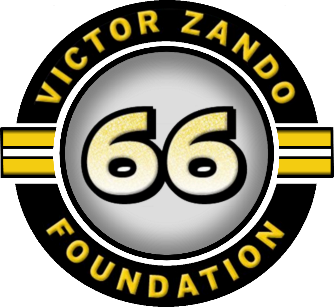 victorzandofoundation.org11th Annual Fundraiser--Sponsorship Opportunities We would like to offer you a special opportunity to participate in our Annual Fundraiser at Monmouth Park Racetrack on September 1, 2018.  We are very proud to say this will be our 11th consecutive outing at Monmouth Park Racetrack.  Our event in the Premium Picnic Area will welcome between 150-200 people.  Track attendance overall will be between 9k and 10k especially as this is scheduled for the holiday weekend and the annual BBQ and Craft Beer Festival. This is an exciting occasion for you to extend your network of clients and prospects while attending a fun-filled family event for a great cause.Since 2003, the Victor Zando Foundation continues to build upon the cornerstone of our foundation—Faith, Family, Education and Community—as we expand our programs of Tuition Assistance and Community Outreach.  As a result of the generosity of our supporters over the past 15 years, we have made a direct impact in the lives of more than 100 students from 12 different schools by awarding scholarships and tuition assistance.  Our Community Service projects have been impactful and varied with many projects being student-lead initiatives.  We believe we can continue these efforts to assist and empower students –with your help.  We invite your support through the following opportunities.    Partnership Opportunities: Lunch Sponsor 	$2,500 - Includes 6 tickets to event valued at $396, 6 VZF Tee-shirts, Company Banner at event, VZF newsletter, website advertisements and social media adsGive-Away Sponsor   	$1,500 - Includes 4 tickets to event valued at $264, 4 VZF Tee-shirts, Company Banner at event or advertisement on give-away, VZF newsletter, website advertisements and social media adsBar Sponsor-SOLD	$500 - Includes 2 tickets to event valued at $132, 2 VZF Tee-shirts, Company advertisement at event, VZF newsletter, website advertisements and social media adsDessert Sponsor 	$500 - Includes 2 tickets to event valued at $132, 2 VZF Tee-shirts, Company advertisement at event, VZF newsletter, website advertisements and social media adsKentucky Derby	$250 – 2 VZF Tee-shirts, VZF newsletter, website advertisements and social media adsThe Preakness	$250 – 2 VZF Tee-shirts, VZF newsletter, website advertisements and social media adsBelmont Stakes    $250 – 2 VZF Tee-shirts, VZF newsletter, website advertisements and social media adsMail checks to:  The Victor Zando Foundation, P.O. Box 303, Middletown, NJ 07748.  Credit card payments can be completed through our website under the Donate tab through a secure PayPal account (please reference your sponsorship name and level).   If you have any questions, we can be reached via email at victorzandofoundation66@verizon.net or by phone at 347-623-0658.  For more information about VZF, visit our website at victorzandofoundation.org.Thank you in advance for your consideration and we hope that you will support us in our ongoing determination to continue our mission. Sincerely,Gabriella Liotta, Vice President - Public RelationsDorothea Zando Laux, Executive Vice President and TreasurerThe Victor Zando Foundation is a registered Non-Profit Section 501(c)(3) public charity. Donations are tax deductible to the extent allowed by law.11th Annual Fundraiser - September 1,2018Sponsor FormName:_________________________________________________________________Company Name:_______________________________________________________Primary Contact:_______________________________________________________Address/City/State/Zip:______________________________________________________________________________________________________________________Phone:___________________________Email:_______________________________Sponsorship Level:_____________________________________________________Method of Payment:      Check                Credit Card           Website (PayPal)Additional Notes/Credit Card Information:___________________________________________________________________________________________________________________________________________________________________________________________________________Please include business card with form if applicableMail: VZF, P.O. Box 303, Middletown, NJ 07748       Email: victorzandofoundation66@verizon.net